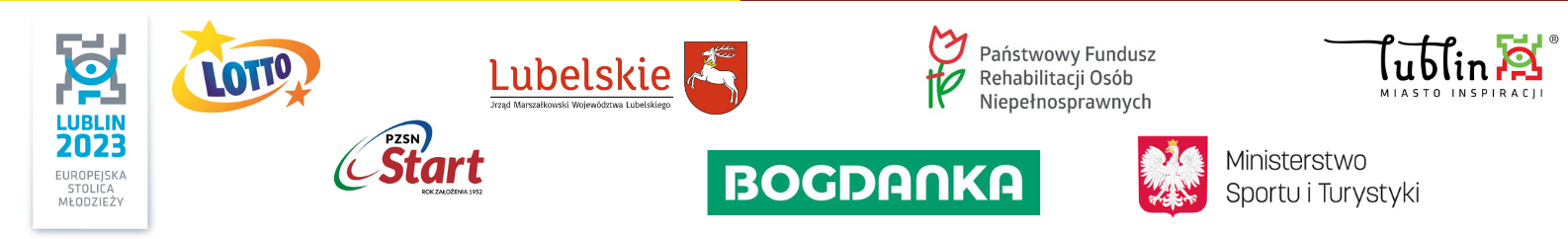 KOMUNIKAT ORGANIZACYJNY 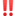 XXVII HETMAN TANDEM CUP 2024Drodzy Przyjaciele, Kolarze z całej Polski!W imieniu Komitetu Organizacyjnego, gorąco zapraszam Was do startu w tegorocznym wyścigu!XXVII HETMAN TANDEM CUP 2024 & V Wyścig w Paraolimpijskim Kolarstwie Szosowym w kategoriach WB, MB, C1-C5, H1-H5 odbędzie się w dniach 25 kwietnia – 28 kwietnia 2024 r. na drogach województwa lubelskiego. W tym roku szczególnie gorąco zapraszamy młodzież do lat 23 do startu w naszym wyścigu!Wyścig składać będzie się z 5 etapów, w tym 3 etapów wyścigu ze startu wspólnego, 1 etapu jazdy indywidualnej na czas i 1 etapu kryterium ulicznego. Dystanse dla poszczególnych kategorii oraz szczegółowe zasady przeprowadzenia wyścigu zawiera Regulamin (do wglądu na stronie). Tegoroczną imprezę rozegramy w Lublinie i okolicach. Przyjazd uczestników w dniu 24 kwietnia 2024 r., w godzinach popołudniowych (lokalizacja Hotel Hampton by Hilton w Lublinie przy Alei Kompozytorów Polskich 1). Wyżywienie uczestników jest zagwarantowane od kolacji w dniu przyjazdu o godzinie 19.30. Odprawa techniczna odbędzie się o godzinie 18:00 w dniu 24 kwietnia 2024 r. Dla niezmotoryzowanych organizator zapewnia transport z dworca lub lotniska Lublin Airport po uprzednim zgłoszeniu. Wpisowe na Wyścig wynosi 200 zł od każdego startującego roweru płatne na rachunek KKT HETMAN: 35 1600 1446 1841 7884 3000 0001 lub w gotówce najpóźniej w dniu odprawy technicznej. Koszt zakwaterowania i wyżywania dla 50 zawodników startujących na rowerach pojedynczych i 40 zawodników startujących na tandemach jest zapewniony ze środków publicznych. Wpisowe przeznaczone jest w całości na nagrody. Koszt udziału dodatkowych osób towarzyszących – 1080 zł od osoby płatne przy odprawie technicznej lub na rachunek organizatora wskazany powyżej. W imprezie mają prawo wziąć udział kolarskie załogi tandemowe, złożone z pełnosprawnego przewodnika i osoby niewidomej lub słabowidzącej – B1, B2 oraz zawodnicy z dysfunkcją narządu ruchu startujący w kategoriach C1-C5, H1-H5. Zawody rozgrywane będą w dwóch klasyfikacjach: osobno w klasyfikacji męskiej i żeńskiej. Ponadto osobno w kategorii młodzieżowej do lat 23, jeśli zgłosi się odpowiednia liczba zawodników. Uczestnicy są zobowiązani startować na własnym sprzęcie, w kaskach ochronnych i jednakowych koszulkach w przypadku tandemu. Uczestnicy zobowiązani są do wylegitymowania się licencją kolarską, dowodem osobistym lub paszportem oraz dokumentem stwierdzającym stopień niepełnosprawności (dotyczy zawodników niepełnosprawnych).Szczegółowe zasady rozgrywania wyścigu i jego program są udostępnione na stronie internetowej www.hetman-cycling.eu w zakładce WYŚCIG HTC. W bieżącym roku poszczególne etapy wyścigu będą również punktowane do trzyetapowego cyklu imprez o Puchar Prezesa PKParu. W każdej kategorii punktować będzie 15 pierwszych miejsc. Szczegółowy regulamin Cyklu Zawodów o Puchar Prezesa PKParu opublikowany będzie na stronie Polskiego Komitetu Paraolimpijskiego i Polskiego Związku Sportu Niepełnosprawnych „Start”.Zgłoszenia do udziału w imprezie przyjmowane będą do 22 kwietnia 2024 r., poprzez adres email hetman.cycling@gmail.com, formularz zgłoszeniowy na stronie internetowej lub telefonicznie (+ 48 601 963 627). Uwaga: osoby, które zgłoszą się do startu w imprezie, a zrezygnują z niej później niż na 3 dni przed rozpoczęciem zawodów, tj. po 22 kwietnia 2024r., będą zobowiązane pokryć koszty udziału, bowiem w bieżącym roku Hotel przyjmuje rezygnacje zarezerwowanych miejsc bezpłatnie na 3 dni przez planowanym rozpoczęciem imprezy. Wszyscy uczestnicy wyścigu, w tym zawodnicy, sędziowie i obsługa techniczna zobowiązani są do przestrzegania aktualnych zarządzeń i przepisów obowiązujących – rygorów sanitarnych w chwili rozgrywania imprezy w zakresie zachowania dystansu społecznego, bieżącej dezynfekcji rąk i zakrywania ust i nosa w całym czasie trwania zawodów, oprócz przebiegu rywalizacji w etapach, zgodnie z aktualnie obowiązującymi przepisami dotyczącymi stanu epidemii. Osobą odpowiedzialną – koordynatorem wyścigu jest Andrzej Góźdź i prosimy o bezpośredni kontakt z nim w kwestii ewentualnych wyjaśnień lub dodatkowych informacji: hetman.cycling@gmail.com, + 48 601 963 627.Ze sportowym pozdrowieniem!Andrzej Góźdź